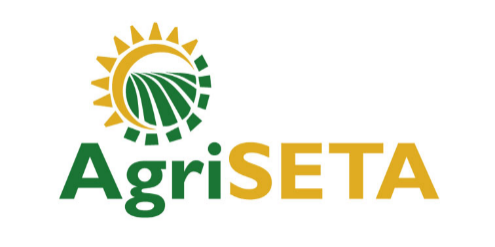 EVALUATION TOOLFORASSESSMENT CENTRE ACCREDITATIONQCTO REGISTERED QUALIFICATIONSPROVIDER ACCREDITATION APPLICATION FORMPROVIDER INFORMATIONProvider name:		Address:		Responsible person detailsPosition:		Name:			Tel number:		E-mail:			Qualifications that accreditation is required for ___________________________________________________Accreditation statusIf already registered, please provide the following information:Name of organization:Examination Centre Number if applicable:Examination cycles:registered qualification/s applying for:ANNEXURE A: DECLARATIONI _________________________________________________(full name and surname)	 Identity Number ______________________, as the duly authorized representative of the institution hereby declares the following:If not yet accredited enclose the following:Annexure C:	Proof of juristic status Annexure D:	Tax clearance certificateAnnexure E:	Occupational Health and Safety CertificateASSESSMENT QUALITY PARTNER RECOMMENDATIONS:………………………………………………………………………………………………………………………………………………………………………………………………………………………………………………………………………………………………………………………………………………………………………………………………………………………………………………………………………………………………………………………………………………………………………………………………………………………………………………………………………………………………………………………………………………………………………………………………………………………………………………………………………………………………………………………………………………………………………………………………………………………………………………RESPONSIBLE PERSON’S DETAILS:Name:………………………………..			Signature:…………………………Designation:…………………………			Date:………………………………					AQP’S REPRESENTATIVE DETAILS:Name:…………………………………			Signature:……………………Designation:…………………………			Date:…………………………..Curriculum codeCurriculum TitleOccupational Certificate: Grain Depot ManagerAre you currently registered as an examination centre by an Assessment Body or Department of Education or any other Body?Yes NOQUALIFICATION TITLEOccupational Certificate: Grain Depot ManagerNQF LEVELCREDITSSAQA IDOFO CODECRITERIAYESNOCOMMENT/SLegal complianceIs certificate authentic and does it demonstrate the following? Type of business registered.Legal complianceRegistered name of company.Legal complianceRegistration date andnumber.Legal complianceTax clearance certificate indicating the following:Registration start date andexpiry dateis the tax clearance in good order?Governance, management and administrationDoes the entity demonstrate authorised executive officers or senior managers?Governance, management and administrationOrganisational charts in place?Governance, management and administrationFinancial sustainability?Valid Occupational Health and Safety Certificate, if applicableDoes the entity meet the relevant standards of:Occupational health and safety? (provide proof)Valid Occupational Health and Safety Certificate, if applicableDoes the entity have an OHS expert in its staff?Appropriately qualified assessment staffCertified copies of qualifications (Foreign qualifications submitted to be accompanied by SAQA evaluation document).The required technical expertise to conduct the integrated external assessment.Check the evidence of policies and procedures for staff development opportunities.Required physical resources and equipmentVenues meet the requirementsand expected standards e.g. floor plans.Required physical resources and equipmentMachinery equipment, protective clothing as specified in the qualification or part qualification (Attach a list required and indicate the availability of the tools and equipment).Required physical resources and equipmentDoes the entity have the guidelines and procedures for conducting assessments?Learner information- (informed and protected learners)Appeal and grievance procedures.Learner information- (informed and protected learners)Learner support and code of conduct.Learner information- (informed and protected learners)Learner records of assessments conductedLearner information- (informed and protected learners)Generates reports as required, such as learner retention rates, attainments, attendance and learner details/ratio.Management information systemSafe keeping of records and documentationContains detailed information on past and present learners.Evidence of individual learner progression recorded.Monitoring of feedback from stakeholders, including learners and industries.